A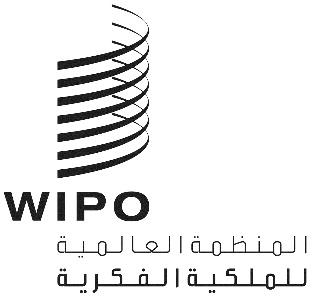 MM/LD/WG/18/INF/1 PROV. 3الأصل: بالإنكليزيةالتاريخ: 8 أكتوبر 2020الفريق العامل المعني بالتطوير القانوني لنظام مدريد بشأن التسجيل الدولي للعلاماتالدورة الثامنة عشرةجنيف، من 12 إلى 16 أكتوبر 2020الجدول الزمني المقترحمن إعداد الأمانةالإثنين 12 أكتوبر 2020من 12:00 زوالا إلى 2:00 بعد الظهرافتتاح الدورةانتخاب الرئيس ونائبي الرئيساعتماد جدول الأعمالانظر الوثيقة MM/LD/WG/18/1 Prov. 3.التعديلات المقترح إدخالها على اللائحة التنفيذية لبروتوكول اتفاق مدريد بشأن التسجيل الدولي للعلاماتانظر الوثيقة MM/LD/WG/18/2 Rev..الثلاثاء 13 أكتوبر 2020من 12:00 زوالا إلى 2:00 بعد الظهرأساليب التمثيل الجديدةانظر الوثيقة MM/LD/WG/18/3.الأربعاء 14 أكتوبر 2020من 12:00 زوالا إلى 2:00 بعد الظهرالاستعاضة الجزئيةانظر الوثيقة MM/LD/WG/18/4.الخميس 15 أكتوبر 2020من 12:00 زوالا إلى 2:00 بعد الظهردراسة عن الآثار المالية والجدوى التقنية فيما يتعلق بالإدخال التدريجي للغات العربية والصينية والروسية في نظام مدريدانظر الوثيقتين MM/LD/WG/18/5 وMM/LD/WG/18/5 Corr..الجمعة 16 أكتوبر 2020من 12:00 زوالا إلى 2:00 بعد الظهرملخص الرئيساختتام الدورةبنود أخرىستُجري مناقشات بشأن الوثائق MM/LD/WG/18/6 "الرفض المؤقت"، وMM/LD/WG/18/7 "التبعية"، وMM/LD/WG/17/9" اقتراح مقدم من وفد سويسرا"، في الدورة التاسعة عشرة للفريق العامل.[نهاية الوثيقة]